安徽财经大学金融学院遴选优秀应届本科毕业生免试攻读硕士学位研究生实施细则（修订）（2018年10月26日院党政联席会议修订通过）根据教育部 2014[5]号文件《教育部办公厅关于进一步完善推荐优秀应届本科毕业生免试攻读研究生工作办法的通知》精神和《安徽财经大学推荐优秀应届本科毕业生免试攻读硕士学位研究生实施办法》，经金融学院推免生遴选工作领导小组会议研究，学院党政联席会议审议通过，特制定本实施细则。推免资格1.应届本科毕业生申请推免硕士研究生者，除满足学校规定的基本条件外，还须参加“互联网+”大学生创新创业大赛、“挑战杯”全国大学生系列科技学术竞赛、全国高校“创意 创新 创业”电子商务挑战赛等三项A类学科和技能竞赛（以下简称“三项赛”）院赛级别以上（含院赛）中的2项（次）及以上；2.本科生参加“三项赛”获全国总决赛银奖（二等奖）及以上奖励者，满足学校推免基本条件的，可直接获得推免硕士研究生资格；3.“三项赛”参赛学生均指团队负责人。参加“三项赛”的认定，以提交的参赛证明（大赛系统报名成功页面截图和参赛成果）为依据；获奖情况的认定，以获奖文件或证书原件为依据。综合成绩评定参加推免的学生总成绩由考试课总评成绩、获奖情况积分、科研与创新能力积分三部分组成，其中：前六个学期必修考试课总评成绩占 70%，获奖情况积分占15%，科研与创新能力积分占 15%。获奖情况积分=（其他名次获奖积分/第一名获奖积分）*15（其中按照获奖积分排序，第一名计 15 分）；科研与创新能力积分=（其他名次科研与创新能力积分/第一名科研与创新能力积分）*15 分（其中按照科研与创新能力积分排序，第一名计 15分）。在实际操作中如出现异常值，由学院推免生遴选工作领导小组讨论确定计分原则。获奖情况积分范围1. 应届本科毕业生参加“三项赛”获省级金奖（一等奖）及以上奖励者，“获奖情况积分”直接认定为15分；2.省级及以上学科竞赛获奖，学科竞赛范围依据《安徽财经大学学生学科竞赛奖励办法》的规定；以团队形式参赛获奖限前五名，得分系数分别为 1、0.8、0.7、0.6、0.5；依据美国大学生数学建模竞赛组委会奖项设置说明，对美国大学生数学建模竞赛特、一、二等奖分别作降一档处理，三等奖（成功参赛奖）不计入积分范围；3.获奖荣誉称号包括优秀共产党员、三好学生、三好学生标兵、优秀学生干部、优秀团干、优秀团员、国家奖学金、社会实践先进个人、社会实践优秀团队； 其他荣誉称号由学院推免生遴选工作领导小组认定。4.校级及以上获奖的社会实践调研报告；5.在精神文明及和谐社会创建活动中作出突出贡献的先进事迹，被地市级及以上政府认可的纸质、电视新闻媒体报道并产生较大社会影响；被县级及以上政府认可的见义勇为事迹，有事实依据。上述两类积分由学院推免生遴选工作领导小组认定。四、 科研与创新能力积分范围1.2020届学生根据《安徽财经大学中文学术期刊分类目录》（以下简称《目录》）（2012 版、2016 版），在《目录》2016 版中的一般期刊及以上独撰、第一作者或校内指导老师为第一作者，且本人为第二作者公开发表的学术论文；在《目录》2012 版一般期刊中的普通全日制本科学院学报以及未被列入的其他类刊物和《目录》2016 版中的其他类刊物计入积分的论文篇数不超过 3 篇，且为独撰或第一作者；2021届及以后毕业学生仅适用《目录》2016版，不再适用《目录》2012版；在省级党报及以上报纸（理论版）发表的学术论文；被二级及以上学会学术会议录用的征文；所有公开发表的学术论文应与经济管理相关，均需 3000 字以上，在入学年 9 月 1 日——推免年 8 月 31 日期间发表，《目录》2016 版一般期刊目录及其以下的刊物的同一期刊发表的论文计入积分的篇数不超过 3 篇。所有论文需提供期刊原件，并提供知网查重报告，签署本人诚信承诺书。用稿通知和样刊一律不计入积分范围，学术不端检测不超过 20%；2.主持院级及以上大学生科研创新基金项目和省级及以上大学生创新创业训练计划项目，立项获一半积分，结项获全部积分（以立项文件、结项证书或文件为准）。五、推荐遴选程序    1.个人申请。凡符合学校和学院遴选条件的学生，向学院提出申请并按要求提交相关材料。2.学院审核和推荐。学院成立专家审核小组（专家组成员原则上应具有相关学科副教授以上职称，一般不少于5人），对申请推免资格学生的科研创新成果、论文（文章）、竞赛获奖奖项及内容进行审核鉴定，排除抄袭、造假、冒名及有名无实等情况。并组织相关学生在学院内进行公开答辩，专家审核小组及每位成员都要给出明确审核鉴定意见并签字存档。答辩全程要录音录像，答辩结果要公开公示，未通过审核鉴定或答辩的学生不得推荐。学院推免生遴选领导工作小组对申请者的相关材料进行审核，根据本实施细则以实名投票的方式对所有申请推免的学生进行强制排序，并在学院网站上公示遴选出的推免生名单(含姓名、专业、综合测评成绩等)，公示期为3天。同时，将拟推荐名单报学校研究生处。五、其他有直系亲属申请推荐免试研究生资格的教师应回避一切与推免相关工作。本实施细则解释权归安徽财经大学金融学院推免生遴选工作领导小组。附件：1.获奖情况、科研与创新能力分项积分细则      2.安徽省大学生学科和技能竞赛部分A、B类项目列表（2017年版）获奖情况、科研与创新能力积分细则备注：一（含特等奖）、二、三等奖按照分值比例 1、0.8、0.6 的系数算。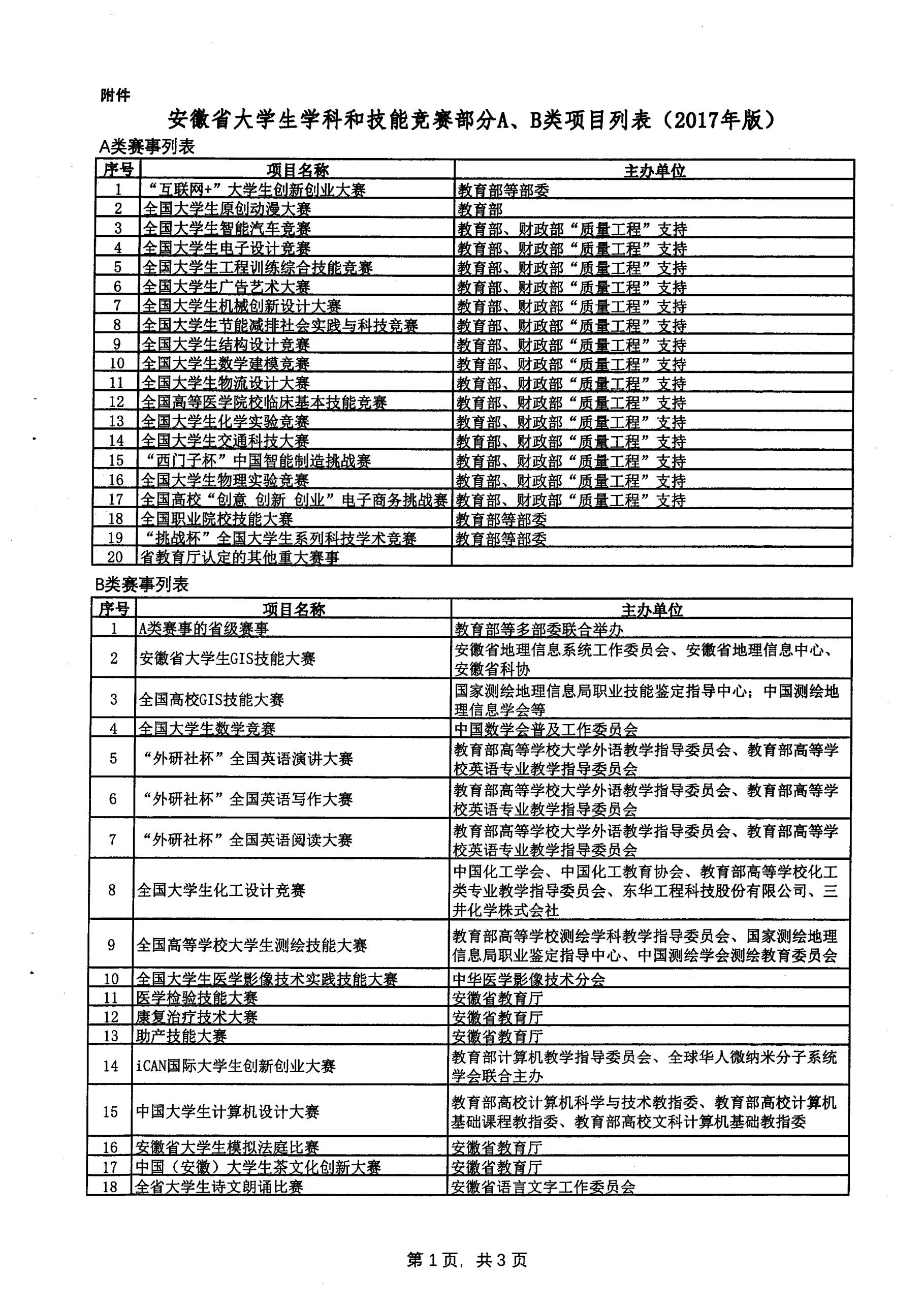 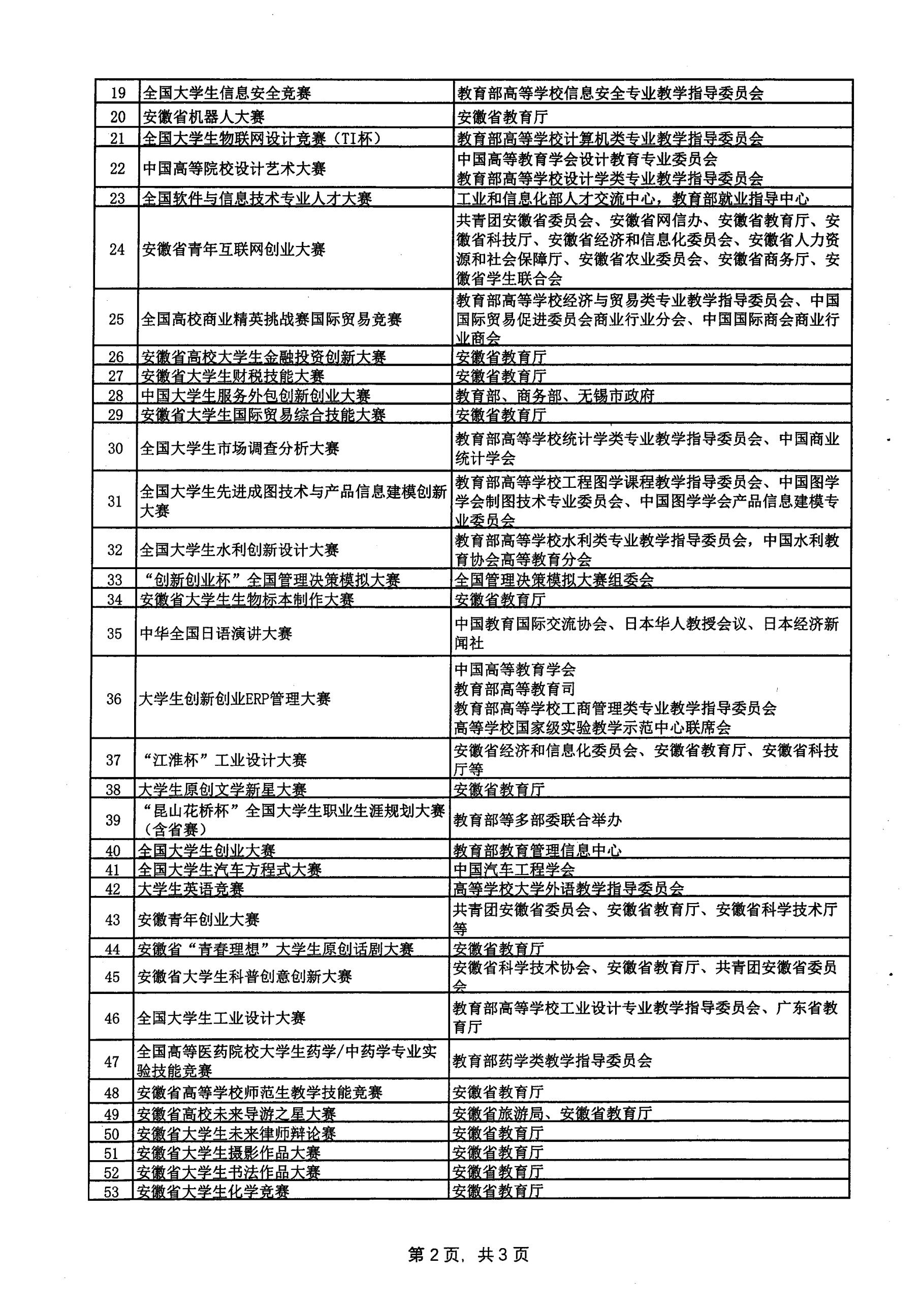 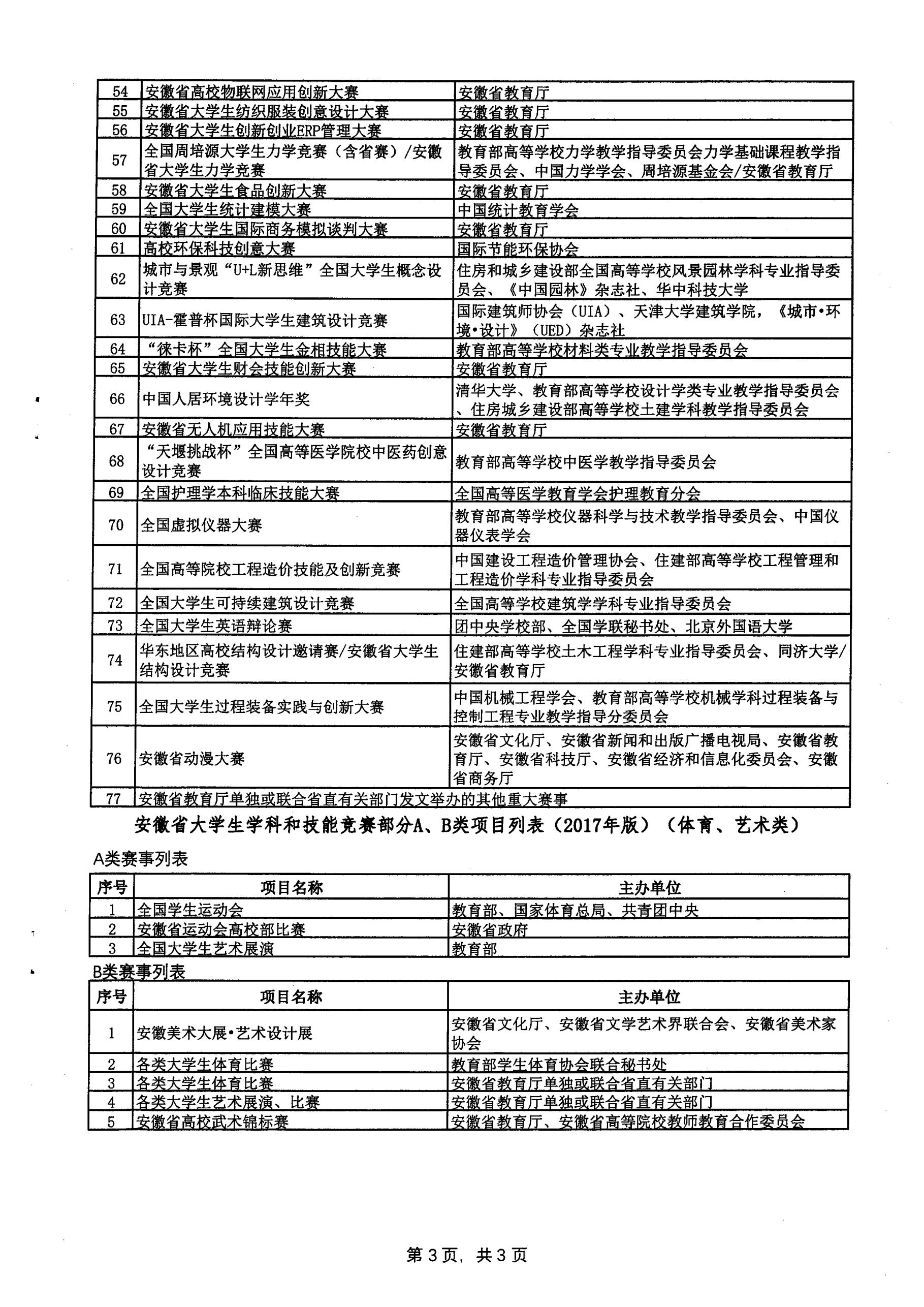 加分项目级别分值分值备注学科竞赛获奖“三项赛”校级        5学科竞赛获奖省级10学科竞赛获奖学科竞赛获奖国家级20国家级20优秀共产党员校级  8优秀共产党员省级 20院级3三好学生校级  8 省级20三好标兵校级  12优秀学生干部校级6优秀学生干部省级20优秀团干校级4优秀团干省级20优秀团员校级4优秀团员省级20社会实践先进个人校级5社会实践先进个人社会实践先进个人省级10省级10社会实践优秀团队校级3社会实践优秀团队社会实践优秀团队省级6省级6国家奖学金5精神文明5-155-15权威200重点1002020届学生《安徽财经大学中文学术期刊分类目录》2012 版、2016 版同时适用；2020届学生《安徽财经大学中文学术期刊分类目录》2012 版、2016 版同时适用；期刊论文核心602020届学生《安徽财经大学中文学术期刊分类目录》2012 版、2016 版同时适用；期刊论文核心602021届及以后毕业学生仅适用《目录》2016版，不再适用《目录》2012版。2021届及以后毕业学生仅适用《目录》2016版，不再适用《目录》2012版。一般202021届及以后毕业学生仅适用《目录》2016版，不再适用《目录》2012版。其他5报纸（理论版）论文省级20报纸（理论版）论文报纸（理论版）论文国家级40国家级40学会录用征文一级学会20学会录用征文学会录用征文二级学会10二级学会10大学生科研创新基金项目院级4大学生科研创新基金项目大学生科研创新基金项目校级15校级15大学生创新创业训练计划项目省级6大学生创新创业训练计划项目大学生创新创业训练计划项目国家级10国家级10获奖调研报告校级3 或5团体获奖每位成员计 3 分，个人获奖计 5 分获奖调研报告获奖调研报告省级6 或 106 或 10团体获奖每位成员计 6 分，个人获奖计 10 分省级6 或 106 或 10团体获奖每位成员计 6 分，个人获奖计 10 分